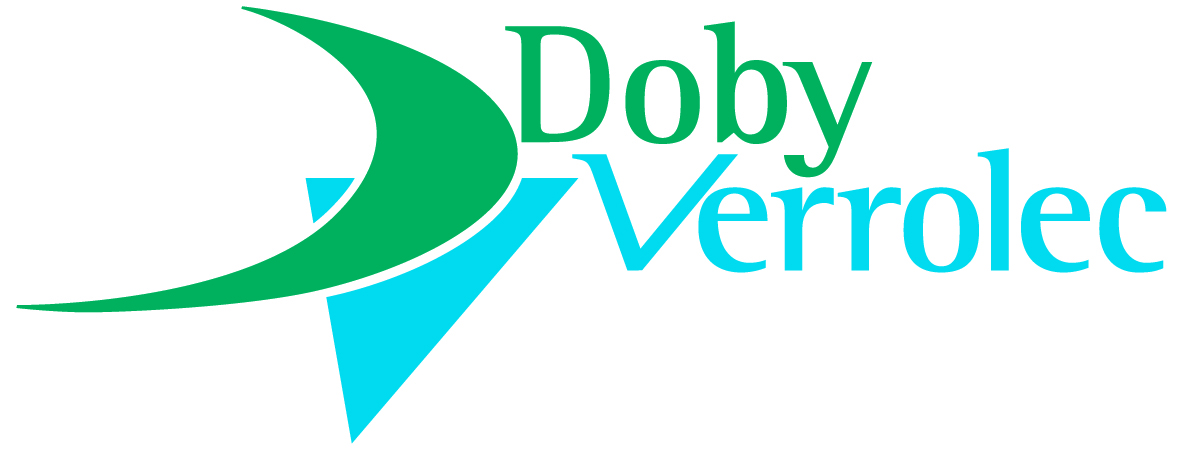 Press Release02 February 2015The ultimate solution for suspending static loadsNew to the electrical market from Doby Verrolec is DobyGrip; the wire suspension system for static loads which electricians cannot afford to be without.Designed to reduce both installation time and costs, DobyGrip is a strong, ergonomically designed zinc cast body with a patented gripping wheel design and inbuilt release mechanism which is used in conjunction with galvanised wire rope to produce fast and efficient installations.Malcolm Moss, Managing Director of Doby Verrolec says: “DobyGrip combines quality and versatility to provide a solution which can be used in a wide variety of applications such as schools, offices, hospitals and warehouses to suspend everything from cable tray and luminaires to heating & ventilation systems. “A further benefit is that it does away with the tedious preparation work which is associated with traditional methods of suspension and as a result can reduce installation times by up to 60%.”DobyGrip comes in three sizes and is available in a handy kit which includes pre-cut, individually banded wires and an expanding range of end fixings, or if preferred, the system can be purchased as individual DobyGrips with 150 metre drums of wire in 1, 2 and 3mm diameters. All products are independently tested & SWL’s have an inbuilt 5:1 safety margin.www.dobyverrolec.comNote to editorsDoby Verrolec is part of the global manufacturing group Heitkamp and Thumann who specialise in the production of precision engineered components. Doby Verrolec is the largest UK manufacturer of ductwork jointing systems and from their headquarters in Country Durham they carry out everything from design through to manufacture and despatch.  Designed and produced by Doby Verrolec, the DobyGrip wire suspension system is a complete solution for suspending fixed loads and provides an alternative to traditional suspension systems for HVAC and electrical installations.For further information please contact Keystone Communications:Tracey Rushton-ThorpeTel: 07753 840386Email: tracey@keystonecomms.co.uk